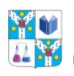 Promovarea unui climat organizațional favorabil colaborării și cooperăriiSesiune de prezentare a proiectelor de cercetare cu scopul perfecționării personalului de cercetare în domeniul coordonării și implementării proiectelor de cercetare, organizată în cadrul proiectului Susținerea competitivității în cercetare-dezvoltare și inovare prin dezvoltarea capacității instituționale a Universității ”Alexandru Ioan Cuza” din Iași25 martie 2022Program: 10:00-10:05 Cuvânt de deschidere - Prof. Univ. Dr. Ionel Mangalagiu, Prorector pentru programe de cercetare științifică şi transfer de cunoștințe;10:05-10:10 Cuvânt de deschidere – CSII Dr. Mihaela Mocanu, Director – Institutul de Cercetări InterdisciplinarePrezentarea proiectelor.10:10-10:25 CSII Dr. Cristina Ciomaga, Departamentul de Ştinţe Exacte și Ştinţele NaturiiIngineria materialelor ceramice poroase fără plumb pentru obținerea de senzori piezo, piroelectrici cu aplicații de colectare de energie (EnginPOR)PN-III-P4-ID-PCE-2020-198810:25-10:40 CSII Dr. Andrei Asăndulesei, Centrul ARHOINVESTModele de amplasare a locuirilor și evoluția organizării așezărilor umane în cultura eneolitică Cucuteni din nord-estul României (SPECIFIC)PN-III-P1-1.1-TE-2019-223210:40-10:55 ACS Dr. Laura Hrostea,  Centrul RAMTECHTestarea pe teren a unui nod repetitor cuantic integratCOFUND-QUANTERA-2-InQuRe10:55-11.10 CS II Dr. Ana-Maria Gînsac, Departamentul de Ştinţe Socio-UmaneO reevaluare a psaltirilor românești din secolul al XVI-lea. Corpus aliniat și studii comparative (roPSALT)PN-III-P4-ID-PCE-2020-293911:10-11:25 CS II Dr. Iustinian Bejan, Centrul CERNESIMFotoliza compușilor nitroaromatici: o noua sursă de formare a HONO și aerosoli organici secundari în atmosferă (PHONIC-HONO-SOA)PN-III-P2-2.1-PED-2019-497211:25-12:00 Discuții și întrebări